RECIPE:  	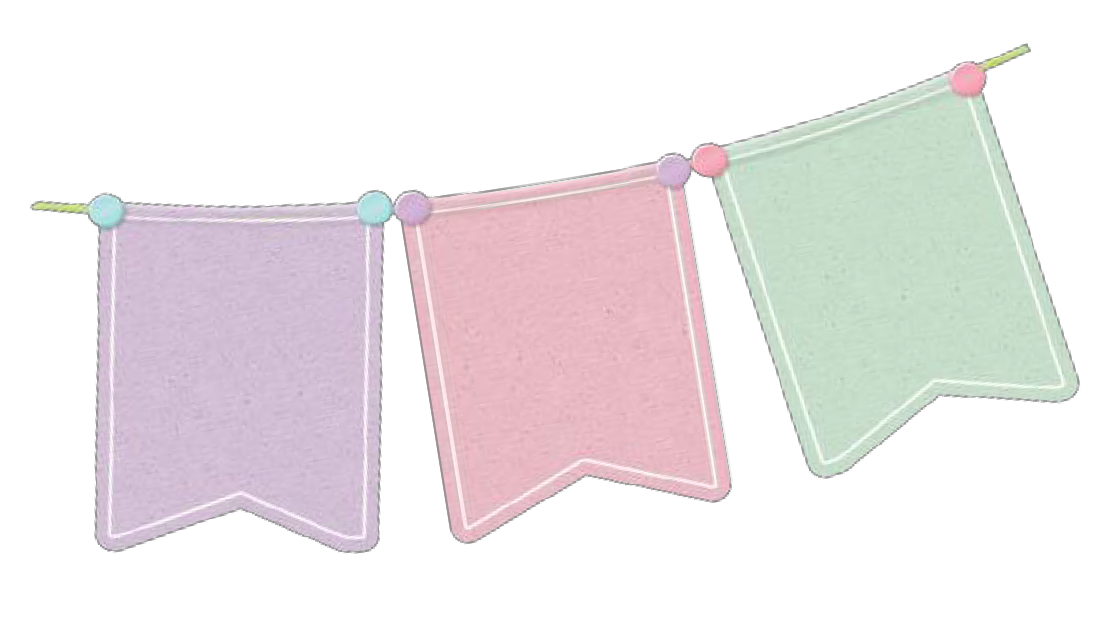 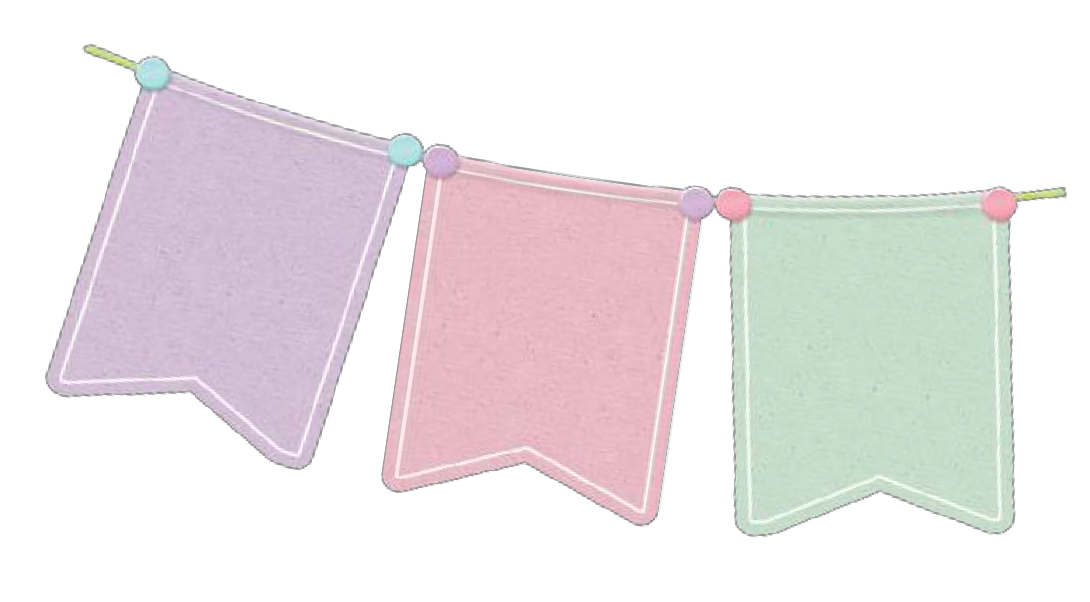 FROM THE KITCHEN OF:  	Ingredients	AmountPrep Time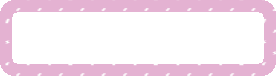 Cook Time Temperature Servings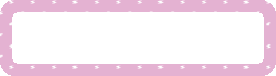 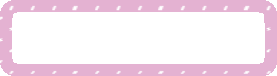 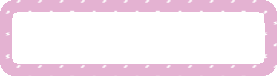 Cal. per Servings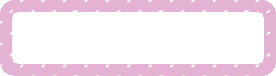 My OpinionDirections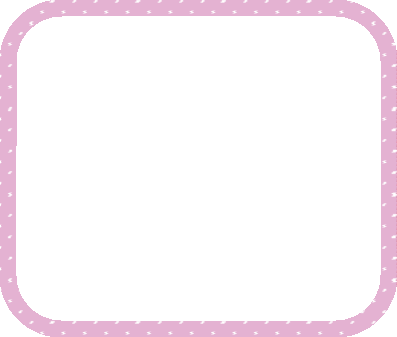 ©printablesbydesign.org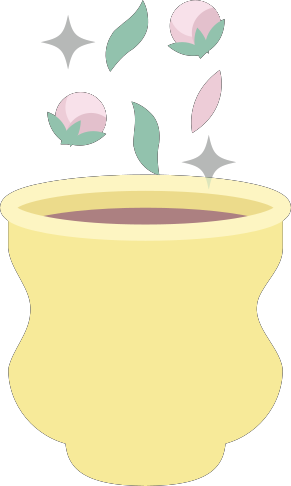 